ColdTrace Integration Interface Requirements, June 2015 VillageReach and Nexleaf Project OverviewThe purpose of the ColdTrace Integration project is to create an interface between the Nexleaf cold chain monitoring system and SELV in Mozambique so cold chain-monitoring data is available to users through the SELV system, and the more detailed information in Nexleaf can be accessed quickly and simply from SELV, via one login. Nexleaf will handle the creation of the API that can be queried from SELV to populate: (1) a new cold chain status summary page in SELV and (2) a new status column on an existing page. VillageReach will contract an additional development team to handle the UI/infrastructure additions and changes to SELV. User Stories A user story captures a description of a software feature from an end-user perspective. It describes the type of user, what they want, and why, thereby creating a simplified description of a requirement. As a Field Coordinator in the DLS systemI want to know the status of fridge function at a health center before I leave on a vaccine distribution run to health centerSo that I can better plan which health centers to visit and which health centers have malfunctioning CCE that need further follow-up. As a CC technicianI want to see power and temperature profiles for fridges in the systemSo that I can monitor CC performance I can understand underlying issues when a fridge is dead or malfunctioningAs an EPI logistics officialI want to log into a system to access information on both CCE and vaccine distributions So that I have real-time insight when needed on vaccine supply chain logistics issues and fridge inventory and performance. Interface Requirements [from Nexleaf]Interface definitionThe interface will be implemented as a RESTful API. The specific API definition is to be provided by Nexleaf. The API call or calls need to be able to retrieve the information in table 3.2 below. The API calls for status and associated URL will be queried in real-time based on users accessing the dashboard (see section 3).Nexleaf will provide the full proposed API definition to VillageReach.Data ElementsHealth Indicator DefinitionsThe CCE’s health status indicators described below are preliminary thresholds. Note: in all the scenarios below, “week” is defined as preceding 7 days from date of the API call request, inclusive of the current date. For example, if a query is made on June 8th, the status will cover the period from June 2nd through June 8th.Failed (Red)Follow-Up (Yellow)Health indicator is Follow-Up if: Fridge is below -0.5C for more than 1 hour in the past 7 days AND/OR above 10C for more than 10 hours in the past 7 daysWorking (Green)Health indicator is Working if:Health Status is NOT Follow-Up or No Data for the past 7 daysNo Data (Black)Health indicator is No Data if: Less than 70% of data is available in the past 7 daysMaintaining Fridge ID Mappings The Fridge ID to Fridge Name mapping will be handled in the Nexleaf System. Maintaining this list and cross-referencing with existing SELV CCE inventory and DPS inventory will be VillageReach HSG staff responsibility. This mapping will be verified every six months (January and July) and Nexleaf will be informed of any discrepancies for further corrections. AuthenticationAuthentication will be provided by the standard cookie/session-key method. A POST with the username and password will be issued to a specified URL and the server will return a cookie with the session key to be included for all subsequent communication. Timeouts can be decided during implementation.Temperature & Power 30 Day Visualization [from Nexleaf]In SELV, there will be two screens which will have clickable options that, when used, will take the user to the CT temperature and power 30-day data dashboard, which is provided as a mock-up below: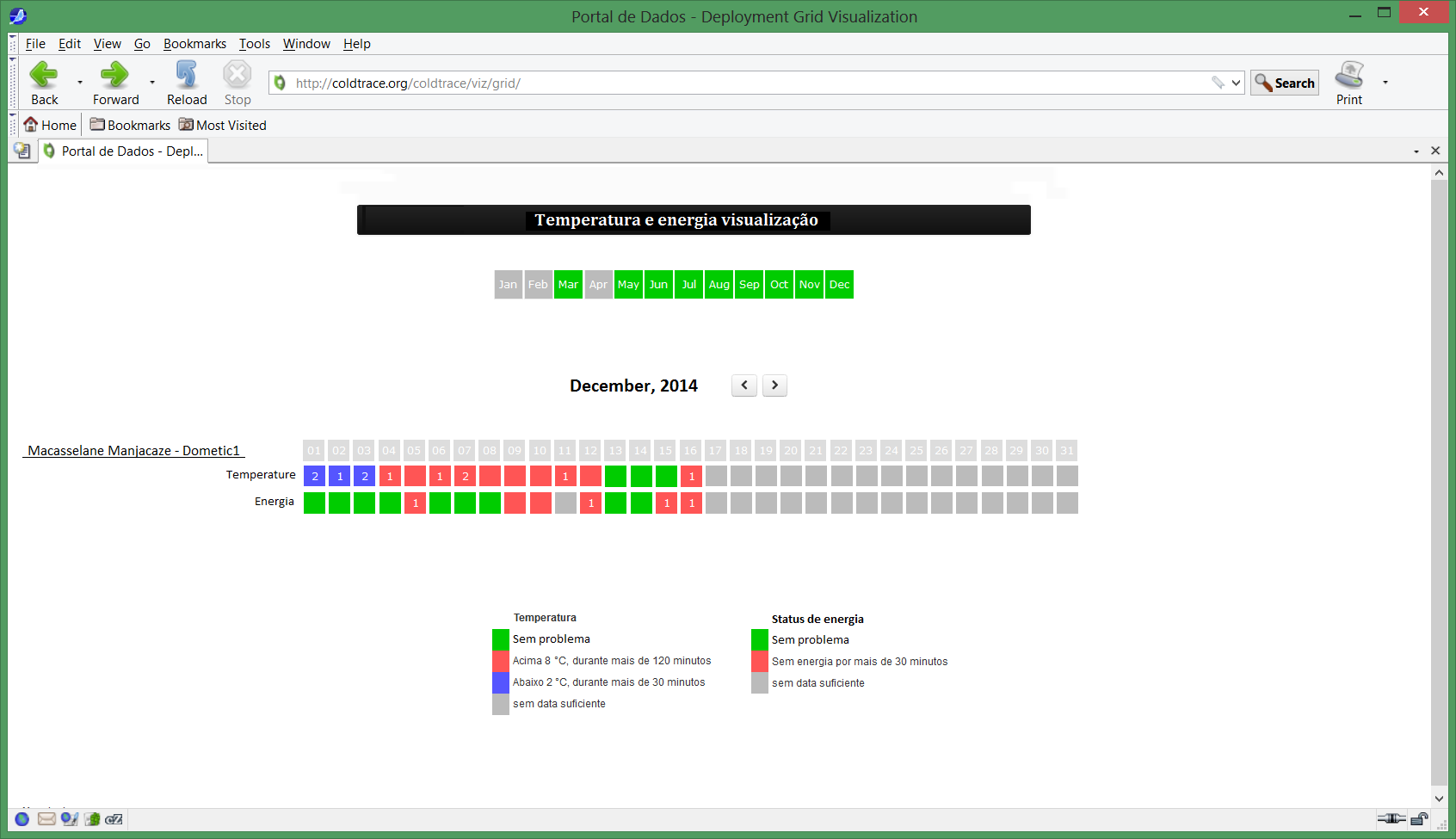 This data dashboard must be available in Portuguese and English. Authentication: This needs further discussion since the API/feed can use the cookie/session-key method, however this interaction will happen via a users web browser. Suggestion: API provides a token that is used with basic http authentication.Changes to SELV UI/Infrastructure [VillageReach Contractor deliverable] The following changes needed to be implemented in the SELV U/I. All new strings must be localized in English and Portuguese. Distributions>Manage Landing PageAdd a new button, [View Cold Chain Status] to the Manage Distribution page in SELV, next to the [View Load Amounts] and [Initiate a Distribution] buttons (see mock up below). The button will only display if all the following criteria are met:A Delivery Zone is selectedThe selected Delivery Zone is in one of the following provinces:GazaTeteNiassaA Program is selectedA Month is selectedIf the criteria are not met, the button will not display on the screen. Additionally, the button must be localized in English and Portuguese so it displays in Portuguese if the Portuguese translation option is selected. The new button will display the Cold Chain Status Summary screen (see section 5.3)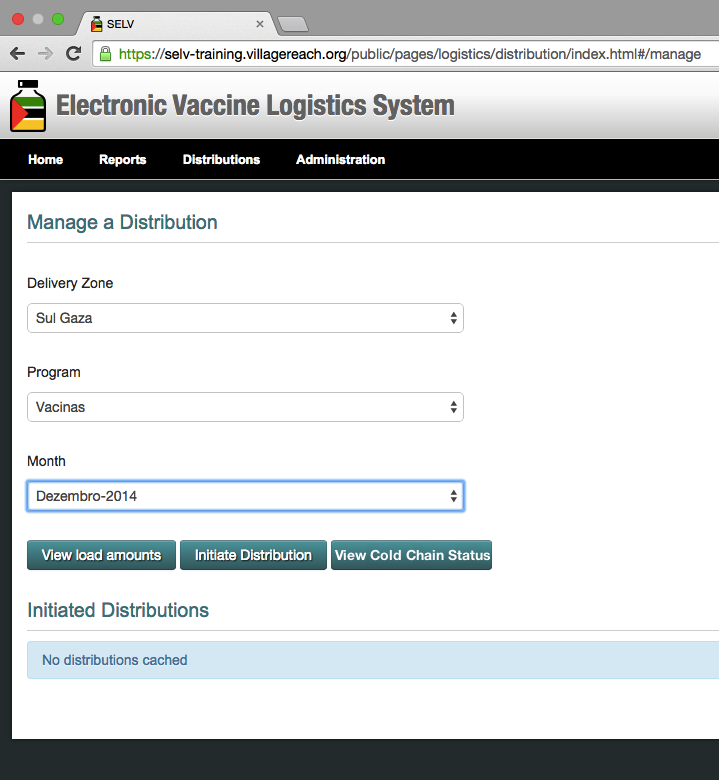 New page – “Cold Chain Status Summary” When the [View Cold Chain Status] button on the Manage Distributions page is clicked, the user is taken to a new page, the Cold Chain Status Summary page (see mock up below). 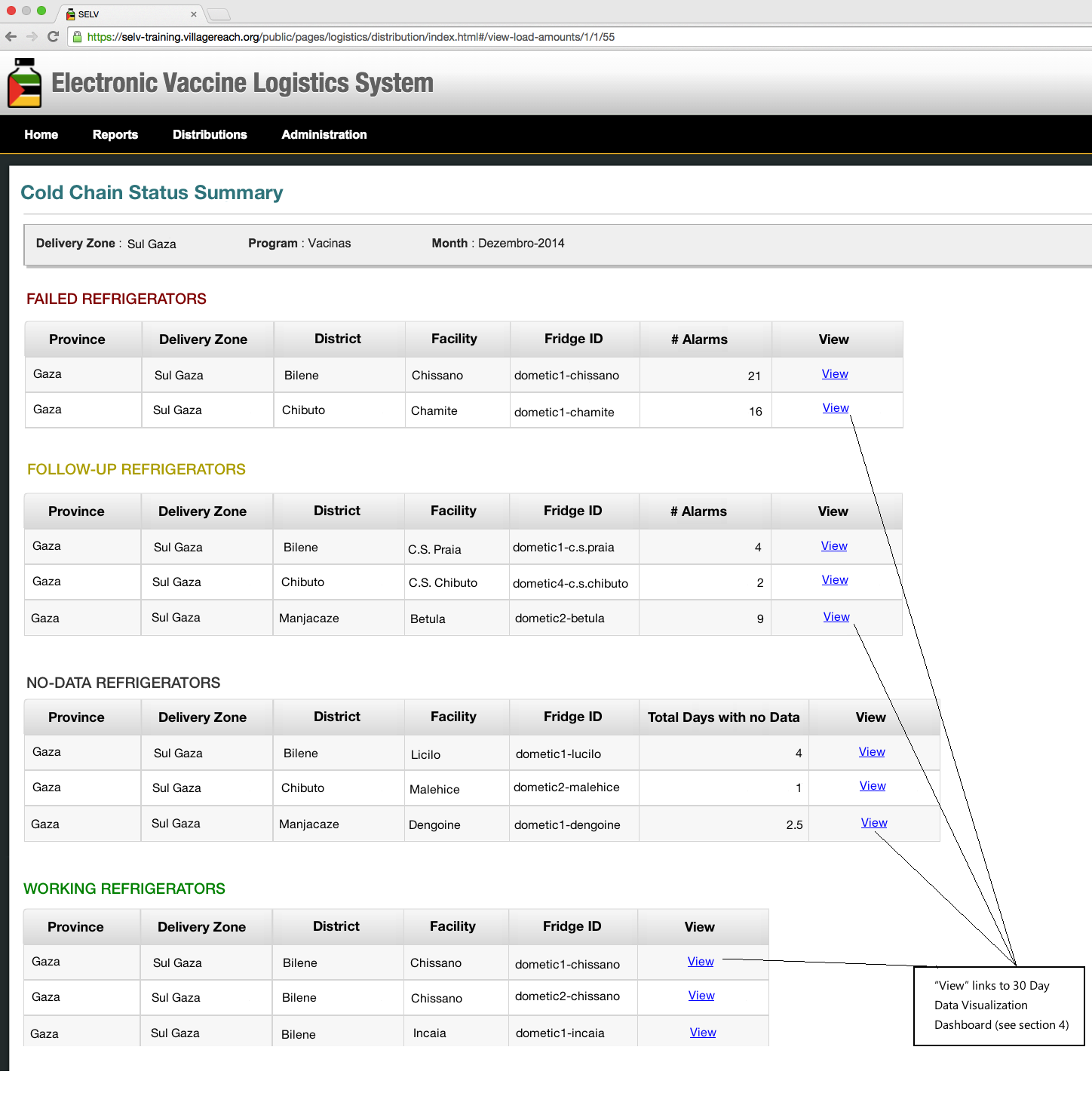 Section DescriptionsFollow-Up RefrigeratorsFollow-Up Refrigerators displays data for all fridge IDs associated to a facility within the selected delivery zone and program with status “Follow-Up” (enumerated value 2) from the Nexleaf interface (see section 3.2).No-Data RefrigeratorsNo-Data Refrigerators displays data for all fridge IDs associated to a facility within the selected delivery zone and program with status “No data” (enumerated value 4) from the Nexleaf interface (see section 3.2).Working RefrigeratorsRefrigerators displays data for all fridge IDs associated to a facility within the selected delivery zone and program with status “Working” (enumerated value 3) from the Nexleaf interface (see section 3.2)...2	Data Elements his should both English and Portuguesedepending on the language selected by user. 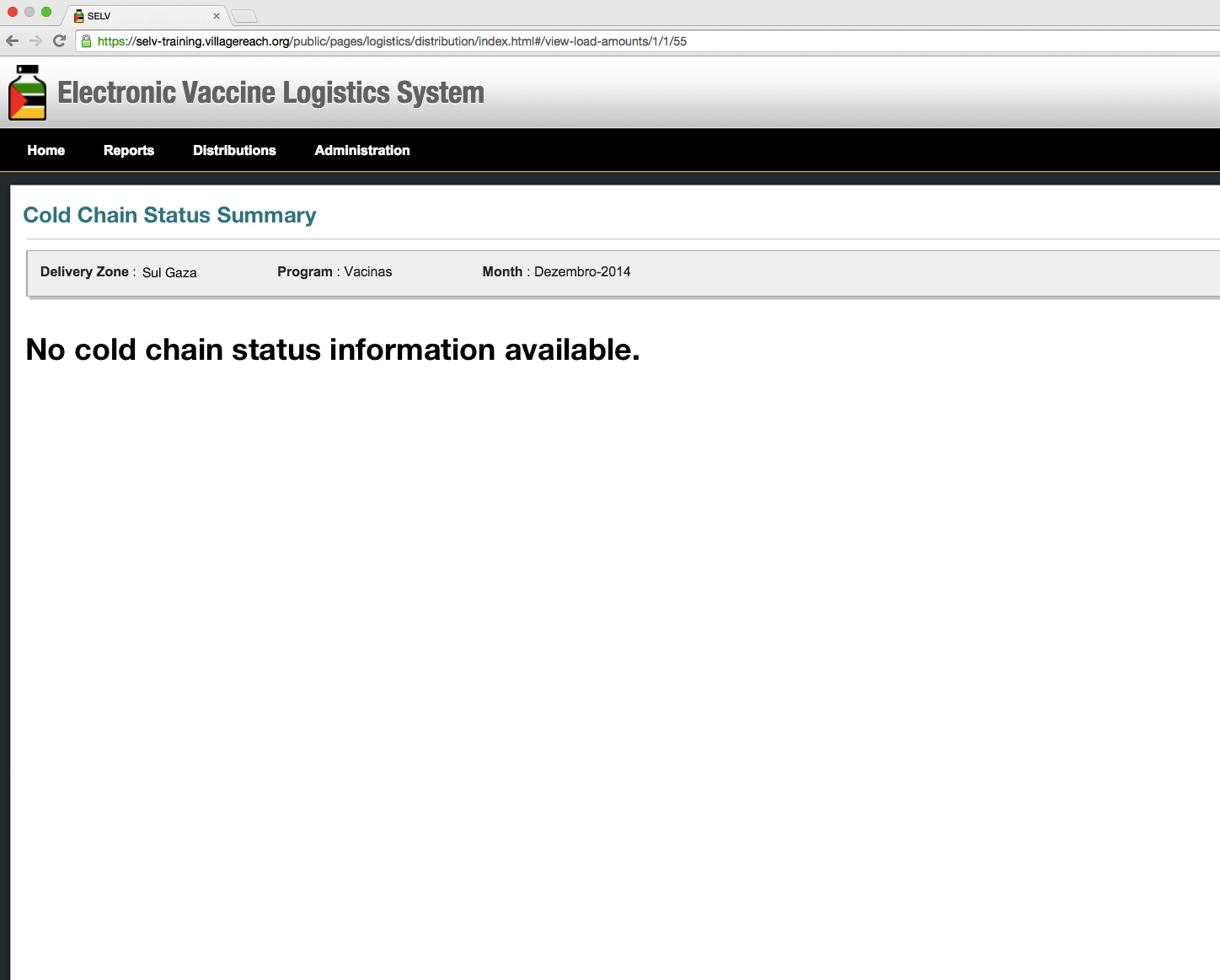 View Load Amounts Page When the user clicks on [View Load Amounts] from the Manage a Distribution page, when, the existing page will load with the following changes (see mock up below): The addition of the color status-indicator icons for facilities shown in column 2The color icons key shown in the top right corner of the page Clicking a color status-indicator icon opens a new browser window showing the ColdTrace Temperature & Power Visualization (see section 4) for the fridge associated to the specific facility. The hyperlink for the latest Temperature & Power Visualization is included in the Nexleaf interface for each fridge.The color indicator and color indicator key will only display if the selected Delivery Zone is in one of the following provinces:GazaTeteNiassa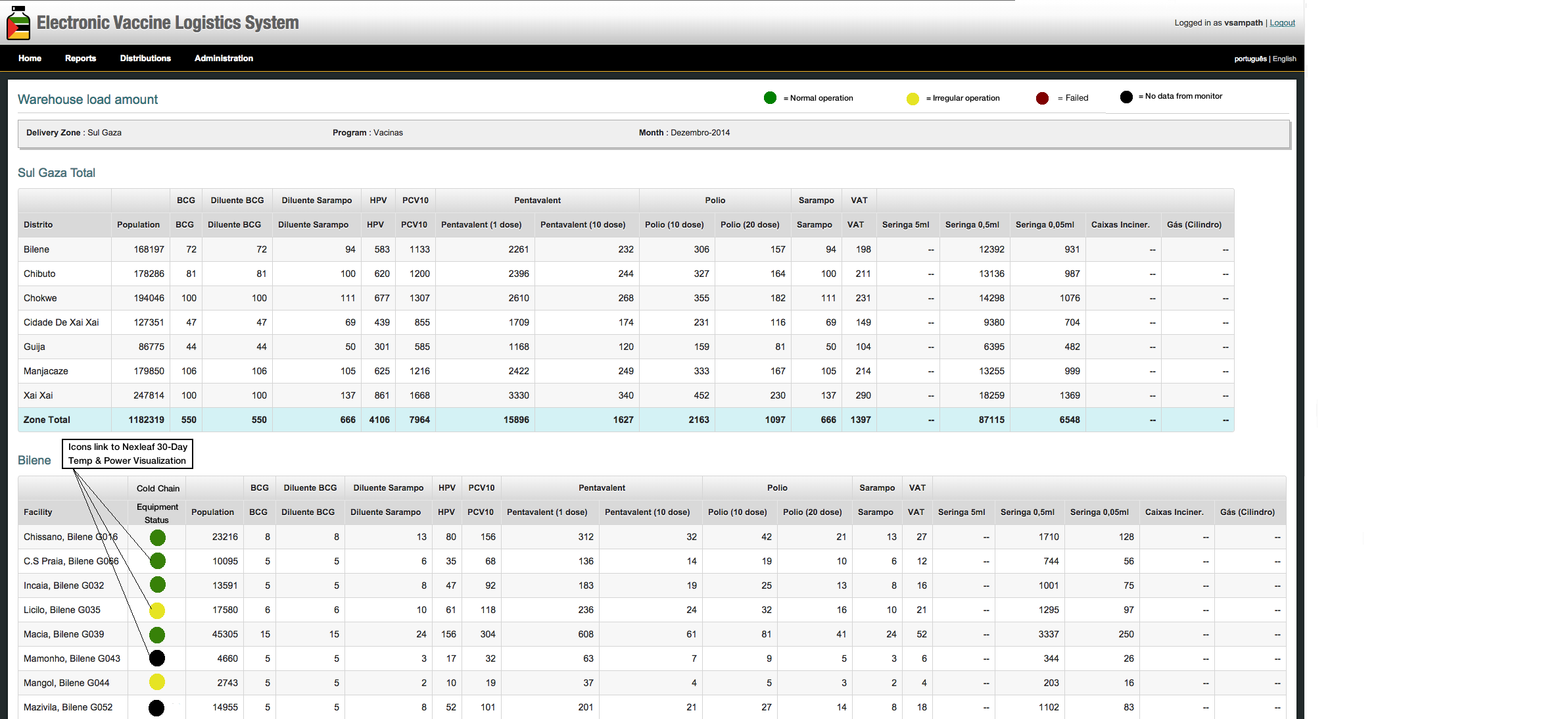 Determining the Color IconThe color icon on the Manage Distributions page, and the refrigerator categorization on the Cold Chain Status Summary Screen, are determined by the current status of the refrigerator as reported by the Nexleaf API. 6. Reporting6.1 Cold Chain ReportTwo reporting requirements are needed as part of this work:VillageReach will provide Nexleaf the requirements for a monthly customized report which will be emailed by Nexleaf at the end of each month. [Timeline/due dates to be finalized along with requirements] forfutureData ElementData TypeValuesDefinitionFridgeIDStatusEnumerated value1 – Failed 2 – Follow-Up3 - Working4 - No DataSee section 2.3HighAlarmCountIntegerCount of  above 8C inLowAlarmCountIntegerCount of  below 2C in MinutesInRangeIntegerMinutes temperature was in range 2-8 degrees in MinutesLowIntegerMinutes temperature was 2 degrees in MinutesHighIntegerMinutes temperature was  8 degrees in MinutesNoDataIntegerMinutes where no temp data is available in URLText stringPermanent URL linking to refrigerator power and temperature chart of the current month (based on the date of the query)Column/Data ElementData TypeDescriptionSourceDisplay CriteriaProvinceTextDisplays the name of the province of the delivery zone selected on the Manage a Distribution pageSELV configuration reference data Always displays for all fridges in all sectionsDelivery ZoneTextDisplays the name of the delivery zone selected on the Manage a Distribution pageSELV configuration reference data Always displays for all fridges in all sectionsDistrictTextDisplays the name of the district where the facility of the fridge is locatedSELV configuration reference data for facility associated to specific fridge Always displays for all fridges in all sectionsFacilityTextDisplays the name of the facility in which the fridge is locatedSELV configuration reference data associated to specific fridge nameAlways displays for all fridges in all sectionsFridge IDTextDisplays Nexleaf fridge IDFridge ID from Nexleaf (see section 3.2)Always displays for all fridges in all sections# AlarmsIntegerDisplays the number of alarms the fridge has experienced Sum of HighAlarmCount and LowAlarmCount from Nexleaf (see section 3.2)Displays for all “Follow-Up” status fridges (in Follow-Up Refrigerator section)IntegerDisplays the  a fridge has been at “No Data” statusMinutesNoData from Nexleaf (see section 3.2) divided by 1440 for number of daysDisplays for all “No Data” status fridges (in No Data Refrigerator section)ViewHyperlinkLink to 30 day data visualization for the specific fridge IDURL from Nexleaf  (see section 3.2)Always displays for all fridges in all sections